Снова в школу: важность режима дня для здоровья и развития ребенкаЛетом дети отдыхали от занятий, многие отказались от чёткого графика, вследствие чего, скорее всего, дети просыпались в разное время, проводили много времени на свежем воздухе, «перехватывая» обед на ходу, поздно ложились спать. Но лето подошло к концу, а учебный год начинается, и, важно, чтобы семьи снова сумели сосредоточиться на режиме.Почему структура и распорядок так важны для растущих детей?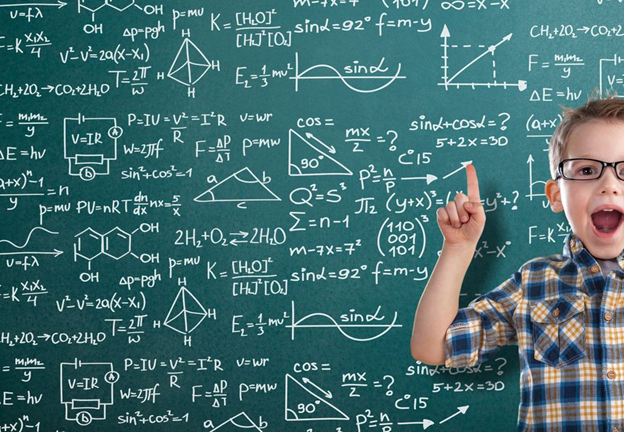 Одно из наиболее важных результатов соблюдения режима дня - улучшение когнитивного развития. Когнитивные навыки — это основные навыки, которые мозг использует, чтобы думать, читать, учиться, запоминать, рассуждать и фиксировать внимание.Дети чувствуют себя в безопасности и комфортно, когда у них есть распорядок дня, который позволяет им более эффективно справляться с задачами избегая стрессовых ситуаций.Распорядок дня также может помочь детям стать более самостоятельными. Детям необходимо чувство направления в которых нужно действовать. Детям нравится знать, что и зачем ему предстоит сделать, отработанный режим дня помогает ребёнку контролировать ситуацию и быть самоорганизованным.Распорядок также помогает детям выработать важные здоровые привычки, такие как чистка зубов и подъем и засыпание приблизительно в одно и тоже время ежедневно.Правильно организовать режим дня ребёнка возможно только с помощью взрослогоНиже приведены некоторые данные, ориентируясь на которые можно помочь ребёнку распланировать день:Утро: установите постоянное время для подъема, помните, что детям нужно 9-10 часов сна каждую ночь, чтобы быть в лучшей форме, чистить зубы и успеть съесть здоровый завтрак.После школы: выделите время для полноценного перекуса после школы, сделайте небольшой перерыв для игр, а затем определенное количество времени для выполнения домашнего задания.Первоклассникам организуйте дневной сон продолжительностью до 2 часов.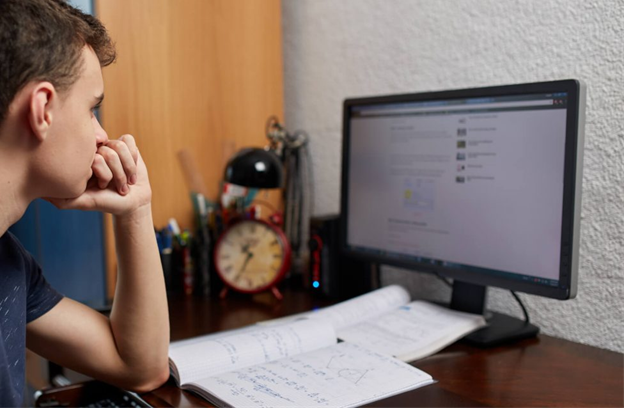 Сколько времени должен ребёнок проводить за компьютером и тратить на домашнее задание?Шпаргалка:2-3 классы - 1,5 часа4-5 классы - 2 часа6-8 классы - 2,5 часа9-11 классы - 3,5 часаДля работы за компьютером без перерыва свои нормы:1-4 классы - 15 минут5-7 классы - 20 минут8-9 классы - 25 минут10-11 классы - 30 минутПоручайте повседневные дела, соответствующие возрасту вашего ребенка, например помогать накрывать стол, кормить домашних животных и убирать их в спальне.Обратите внимание на питание ребёнка. Оно должно быть регулярным (4-5 раз):между приемами пищи должны быть промежутки не более 3,5 - 4 часов,питание должно быть сбалансированное,ребёнок должен есть сидя за столом, медленно пережевывая пищунаучите ребёнка отдавать предпочтение здоровой пище игнорируя фастфуд, сладости и газированные напиткиПомните про двигательную активность, она необходима ребенку для полноценного физического развития. Приветствуется любая двигательная активность: прогулки, игры на свежем воздухе,Сколько нужно?Шпаргалка:Младший возраст: 3-3,5 часа в деньСтаршеклассники: 2,5 часа в день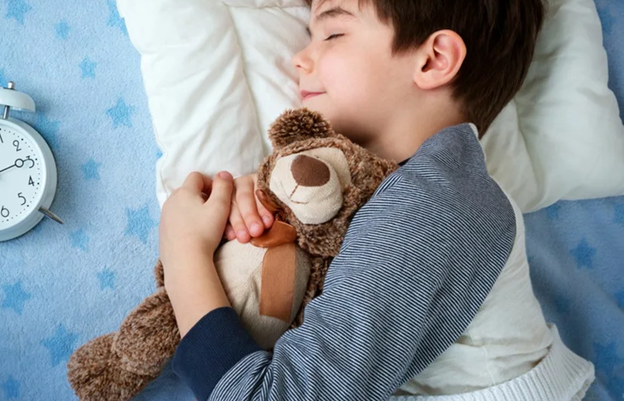 Одинаковое время отхода ко сну и достаточное количество часов сна каждую ночь очень важны для здорового развития мозга.Перед сном:хорошо проветрите детскую спальню,после 19 часов - спокойное время (ограничьте просмотр телевизора, гаджетов, прослушивание музыки в наушниках, любую эмоциональную деятельность),сформируйте «ритуал» отхода ко сну: пусть дети принимают ванну / душ, выбирают одежду на следующий день, читают книгуобозначьте время отхода ко сну (в одно время каждый день)Сколько должен спать ребёнок?Шпаргалка:1-4 класс - 10-10,5 часов5-7 класс - 10,5 часов6-9 класс - 9-9,5 часов10-11 класс - 8-9 часовРодители! Будет ли соблюдать режим дня ребёнок в большей мере зависит от вас. Заложите здоровые привычки ещё с раннего возраста.